Kołaczkowo, dn. 14.02.2022 r.OŚ.6220.13.2021DECYZJAO ŚRODOWISKOWYCH UWARUNKOWANIACHNa podstawie art. 71 ust. 1 i ust. 2 pkt 2, art. 75 ust. 1 pkt 4, art. 84 oraz art. 85 ust. 1 i 2 pkt 2 ustawy z dnia 3 października 2008 r. o udostępnianiu informacji o środowisku i jego ochronie, 
udziale społeczeństwa w ochronie środowiska oraz o ocenach oddziaływania na środowisko 
(Dz. U. z 2021 r., poz. 2373 z późn. zm.), a także § 3 ust. 1 pkt 54 lit. b rozporządzenia Rady Ministrów z dnia 10 września 2019 r. w sprawie przedsięwzięć mogących znacząco oddziaływać na środowisko (Dz. U. poz. 1839) oraz art. 104 i 107 ustawy z dnia 14 czerwca 1960 r. Kodeks postępowania administracyjnego (Dz. U.2021 r. poz. 735 późn. zm.), po rozpatrzeniu wniosku złożonego przez Pana Tomasza Witusik działającego w imieniu firmy Solar Smart Sp. z o.o. z siedzibą w Zabrzu ul. Sztygarów 2, 41-807 Zabrze w sprawie wydania decyzji o środowiskowych uwarunkowaniach dla przedsięwzięcia pn.: „Budowa farmy fotowoltaicznej „Szamarzewo” o mocy do 3,381 MW 
wraz z infrastrukturą towarzyszącą przewidzianego do realizacji na działce nr 100/4 w miejscowości Szamarzewo, Gmina Kołaczkowo”stwierdzam brak potrzeby przeprowadzenia ocenyoddziaływania przedsięwzięcia na środowiskooraz określam warunki i wymagania dotyczące planowanego przedsięwzięcia w następującym zakresie: prace budowlane i ruch pojazdów ograniczyć do pory dnia to jest godzin 6:00 – 22:00;zastosować moduły fotowoltaiczne o powierzchni antyrefleksyjnej, zapobiegającej efektowi odbicia światła od powierzchni paneli;nie budować na terenie inwestycji szczelnie utwardzonych dróg i placów wewnętrznych;wykonać ogrodzenie ażurowe bez podmurówki z pozostawieniem minimum 0,2 m przerwy między ogrodzeniem a gruntem, w sposób umożliwiający swobodne przemieszczanie się przez teren farmy fotowoltaicznej płazów, gadów i drobnych ssaków;na etapie prowadzenia prac ziemnych codziennie przed rozpoczęciem prac kontrolować wykopy, a uwięzione w nich zwierzęta niezwłocznie przenosić w bezpieczne miejsce. Taką samą kontrolę przeprowadzić bezpośrednio przed zasypaniem wykopów;panele słoneczne montować na wysokości minimum 0,8 m mierząc od dolnej krawędzi paneli słonecznych do powierzchni ziemi;do obsiewu powierzchni biologicznie czynnych elektrowni słonecznej nie używać gatunków roślin obcego pochodzenia;w przypadku upraw traw między rzędami paneli fotowoltaicznych, nie stosować nawozów sztucznych i pestycydów;koszenie roślinności pokrywającej teren elektrowni prowadzić na etapie eksploatacji przedsięwzięcia w okresie od 1 sierpnia do końca lutego;w porze nocnej nie stosować ciągłego oświetlenia terenu elektrowni i jej ogrodzenia;do mycia paneli fotowoltaicznych stosować czystą wodę, bez dodatku detergentów (dopuszcza się stosowanie środków biodegradowalnych, obojętnych dla środowiska
w przypadku silniejszych zabrudzeń);transformatory umieścić w prefabrykowanych, betonowych budynkach lub stalowych kontenerach ze szczelną posadzką (w przypadku zastosowania transformatorów olejowych, wyposażyć je w szczelne misy o pojemności pozwalającej pomieścić całą zawartość oleju znajdującego się w transformatorze oraz pozostałości po ewentualnej akcji gaśniczej);korzystać z maszyn i urządzeń budowlanych sprawnych technicznie;teren budowy oraz miejsca postoju pojazdów i maszyn, wyposażyć w sorbenty i biopreparaty neutralizujące wycieki paliw i płynów eksploatacyjnych, właściwe w zakresie ilości i rodzaju potencjalnego zagrożenia, mogącego wystąpić w następstwie sytuacji awaryjnych;zanieczyszczony substancjami ropopochodnymi grunt należy wybrać i przekazać upoważnionym do neutralizacji podmiotom;prace serwisowe maszyn i urządzeń wykorzystywanych do prac budowlanych, 
a także ich tankowanie wykonywać poza terenem realizacji inwestycji;na farmie fotowoltaicznej zainstalować do 2 stacji transformatorowych;stacje transformatorowe montować w odległości minimum 100 m, a inwertery w odległości minimum 40 m od najbliższych terenów chronionych akustycznie, o których mowa w przepisach odrębnych;ścieki bytowe z zaplecza podczas budowy należy gromadzić w przenośnych, szczelnych toaletach i okresowo wywozić przy pomocy podmiotów posiadających stosowne zezwolenia w tym zakresie;wody opadowo-roztopowe rozprowadzać na tereny biologicznie czynne na terenie zainwestowania;odpady magazynować selektywnie w wydzielonych miejscach, w sposób zapobiegający przedostawaniu się ich do środowiska gruntowo – wodnego w szczelnych pojemnikach/kontenerach, a następnie przekazywać podmiotowi uprawnionemu do odzysku lub unieszkodliwiania na wszystkich etapach inwestycji (realizacji, eksploatacji i likwidacji);po okresie eksploatacji likwidację przedsięwzięcia przeprowadzić w sposób przywracający teren do stanu sprzed budowy przedsięwzięcia.Integralną częścią decyzji jest charakterystyka przedsięwzięcia.UzasadnienieW dniu 22.12.2021 r. Pana Tomasz Witusik działający w imieniu firmy Solar Smart Sp. z o.o. z siedzibą w Zabrzu ul. Sztygarów 2, 41-807 Zabrze wystąpił do Wójta Gminy Kołaczkowo z wnioskiem w sprawie wydania decyzji o środowiskowych uwarunkowaniach dla przedsięwzięcia pn.: 
„Budowa farmy fotowoltaicznej „Szamarzewo” o mocy do 3,381 MW wraz z infrastrukturą towarzyszącą przewidzianego do realizacji na działce nr 100/4 w miejscowości Szamarzewo, Gmina Kołaczkowo”.Teren, na którym planowane jest przedsięwzięcie nie jest objęty miejscowym planem zagospodarowania przestrzennego.Na podstawie art. 75 ust. 1 pkt 4 ustawy z dnia 3 października 2008 r. o udostępnieniu informacji o środowisku i jego ochronie, udziale społeczeństwa w ochronie środowiska oraz ocenach oddziaływania na środowisko (Dz. U. z 2021 r. poz. 2373, z późn. zm.) (dalej: u.o.o.ś.), stwierdzono, 
że organem właściwym do wydania decyzji o środowiskowych uwarunkowaniach jest wójt.Uzyskanie decyzji o środowiskowych uwarunkowaniach jest wymagane dla planowanych przedsięwzięć mogących zawsze znacząco oddziaływać na środowisko i przedsięwzięć mogących potencjalnie znacząco oddziaływać na środowisko. 	Planowane przedsięwzięcie zakwalifikowano zgodnie z § 3 ust. 1 pkt 54 lit. b Rozporządzenia Rady Ministrów z 9 listopada 2010 r. w sprawie przedsięwzięć mogących znacząco oddziaływać na środowisko (Dz. U. z 2019, poz. 1839) do przedsięwzięć mogących potencjalnie znacząco oddziaływać na środowisko jako „zabudowa przemysłowa, w tym zabudowa systemami fotowoltaicznymi, lub magazynowa, wraz z towarzyszącą jej infrastrukturą, o powierzchni zabudowy nie mniejszej niż 1 ha na obszarach innych niż wymienione w lit. a”, dla których obowiązek przeprowadzenia oceny oddziaływania na środowisko może zostać stwierdzony.	Do wniosku została dołączona karta informacyjna przedsięwzięcia (dalej: k.i.p.), mapa ewidencyjna obejmująca przewidywany teren, na którym będzie realizowane przedsięwzięcie oraz obejmująca obszar, na który będzie ono oddziaływać, wypis z rejestru gruntów obejmujący przewidywany teren, na którym będzie realizowane przedsięwzięcie oraz obejmujący obszar, na który będzie ono oddziaływać, informatyczny nośnik danych z ich zapisem w formie elektronicznej (w czterech egzemplarzach), pełnomocnictwo oraz opłata skarbowa.Ze względu na fakt, iż liczba stron postępowania przekracza 10, zgodnie 
z art. 74 ust. 3 u.o.o.ś został zastosowany przepis art. 49 ustawy z dnia 14 czerwca 1960 r. 
Kodeks postępowania administracyjnego (dalej: k.p.a.) umożliwiający zawiadomienie stron o decyzjach i innych czynnościach organu administracji publicznej w formie publicznego obwieszczenia, w innej formie publicznego ogłoszenia zwyczajowo przyjętej w danej miejscowości lub przez udostępnienie pisma w Biuletynie Informacji Publicznej na stronie podmiotowej właściwego organu administracji publicznej.Wobec powyższego w dniu 29.12.2021 r. Wójt Gminy Kołaczkowo obwieszczeniem 
znak sprawy: OŚ.6220.13.2021 z dnia 28.12.2021 r. zawiadomił strony postępowania o wszczęciu postępowania w przedmiotowej sprawie oraz o możliwości zapoznania się z dokumentacją sprawy, składania uwag i wniosków w siedzibie Urzędu Gminy w Kołaczkowie przy ul. Plac Reymonta 3 
w godz. urzędowania (pon. 8-16, wt-pt. 7-15) osobiście, przez pełnomocnika lub na piśmie, 
a także za pomocą poczty elektronicznej na adres: ug@kolaczkowo.pl 
lub srodowisko@kolaczkowo.pl. Ww. obwieszczenie zostało udostępnione w publicznie dostępnym wykazie danych na stronie Biuletynu Informacji Publicznej Gminy Kołaczkowo oraz wywieszone na tablicy ogłoszeń w siedzibie Urzędu Gminy w Kołaczkowie i w miejscowości Szamarzewo.W toku prowadzonego postępowania, na podstawie art. 64 ust. 1 pkt 1, 2 i 4 u.o.o.ś., Wójt Gminy Kołaczkowo pismem znak sprawy: OŚ.6220.13.2021 z dn. 28.12.2021 r., 
wystąpił z zapytaniem do Regionalnego Dyrektora Ochrony Środowiska w Poznaniu, Państwowego Powiatowego Inspektora Sanitarnego we Wrześni oraz Dyrektora Zarządu Zlewni Wód Polskich w Kole o wydanie opinii w sprawie obowiązku przeprowadzenia oceny oddziaływania przedsięwzięcia na środowisko i określenia zakresu raportu o oddziaływaniu przedsięwzięcia na środowisko dla planowanego przedsięwzięcia.Ww. organy opiniujące jednoznacznie w przesłanych opiniach uznały, 
iż dla ww. przedsięwzięcia nie ma potrzeby przeprowadzenia oceny oddziaływania na środowisko. Opinie wpłynęły do organu w dniach: 05.01.2022 r. (za pośrednictwem ePUAP) – Państwowy Powiatowy Inspektor Sanitarny we Wrześni, znak sprawy: ON.NS.9011.729.2021 z dnia 05.01.2022 r.13.01.2022 r. (za pośrednictwem ePUAP) – Regionalny Dyrektor Ochrony Środowiska w Poznaniu, znak sprawy: WOO-IV.4220.2099.2021.DG.1 z dnia 13.01.2022 r.Regionalny Dyrektor Ochrony Środowiska w Poznaniu w ww. opinii wskazał również na konieczność uwzględnienia w decyzji o środowiskowych uwarunkowaniach następujących warunków:Prace budowlane i ruch pojazdów ograniczyć do pory dnia to jest godzin 6:00 – 22:00.Zastosować moduły fotowoltaiczne o powierzchni antyrefleksyjnej.Wykonać ogrodzenie ażurowe bez podmurówki z pozostawieniem minimum 0,2 m przerwy między ogrodzeniem a gruntem.Na etapie prowadzenia prac ziemnych codziennie przed rozpoczęciem prac kontrolować wykopy, a uwięzione w nich zwierzęta niezwłocznie przenosić w bezpieczne miejsce. 
Taką samą kontrolę przeprowadzić bezpośrednio przed zasypaniem wykopów.Panele słoneczne montować na wysokości minimum 0,8 m mierząc od dolnej krawędzi paneli słonecznych do powierzchni ziemi.Do obsiewu powierzchni biologicznie czynnych elektrowni słonecznej nie używać gatunków roślin obcego pochodzenia.Koszenie roślinności pokrywającej teren elektrowni prowadzić na etapie eksploatacji przedsięwzięcia w okresie od 1 sierpnia do końca lutego.W porze nocnej nie stosować ciągłego oświetlenia terenu elektrowni i jej ogrodzenia.Do mycia paneli fotowoltaicznych stosować czystą wodę, bez dodatku detergentów. Dopuszcza się stosowanie środków biodegradowalnych, obojętnych dla środowiska w przypadku silniejszych zabrudzeń.Transformatory umieścić w prefabrykowanych, betonowych budynkach lub stalowych kontenerach ze szczelną posadzką. W przypadku zastosowania transformatorów olejowych, wyposażyć je w szczelne misy mogące pomieścić całą zawartość oleju oraz pozostałości po ewentualnej akcji gaśniczej.Na farmie fotowoltaicznej zainstalować do 2 stacji transformatorowych. Stacje transformatorowe montować w odległości minimum 100 m, a inwertery w odległości minimum 40 m od najbliższych terenów chronionych akustycznie, o których mowa w przepisach odrębnych. 17.01.2022 r. (za pośrednictwem Poczty Polskiej) – Dyrektor Zarządu Zlewni Wód Polskich w Kole, znak sprawy: PO.ZZŚ.3.435.532.2021.2021.RG z dnia 13.01.2022 r.Dyrektor Zarządu Zlewni Wód Polskich w Kole w ww. opinii wskazał również na konieczność określenia w decyzji o środowiskowych uwarunkowaniach następujących warunków:Należy zastosować moduły fotowoltaiczne o powierzchni antyrefleksyjnej, zapobiegającej efektowi odbicia światła od powierzchni paneli.W przypadku zastosowania transformatorów typu olejowego, należy wyposażyć je w szczelne misy olejowe o pojemności pozwalającej pomieścić całą objętość znajdującego się w transformatorze oraz pozostałości po ewentualnej akcji gaśniczej.Nie budować na terenie inwestycji szczelnie utwardzonych dróg i placów wewnętrznych.Teren budowy, miejsca postoju pojazdów i maszyn, wyposażyć w sorbenty i biopreparaty neutralizujące wycieki paliw i płynów eksploatacyjnych, właściwe w zakresie ilości i rodzaju potencjalnego zagrożenia, mogącego wystąpić w następstwie sytuacji awaryjnych.Zanieczyszczony substancjami ropopochodnymi grunt należy wybrać i przekazać upoważnionym do neutralizacji podmiotom.Korzystać z maszyn i urządzeń budowlanych sprawnych technicznie.Prace serwisowe maszyn i urządzeń wykorzystywanych do prac budowlanych, 
a także ich tankowanie wykonywać poza terenem realizacji inwestycji.Ścieki bytowe z zaplecza podczas budowy należy gromadzić w przenośnych, szczelnych toaletach i okresowo wywozić przy pomocy podmiotów posiadających stosowne zezwolenia w tym zakresie.W przypadku zaistnienia potrzeby, mycie paneli wykonywać przy użyciu czystej wody, ewentualnie z dodatkiem środka biodegradowalnego.W przypadku upraw traw między rzędami paneli fotowoltaicznych, nie stosować nawozów sztucznych i pestycydów.Odpady magazynować selektywnie w wydzielonych miejscach, w sposób zapobiegający ich przedostawaniu się do środowiska gruntowo – wodnego w szczelnych pojemnikach/kontenerach, a następnie przekazywać podmiotowi uprawnionemu do odzysku lub unieszkodliwiania na wszystkich etapach inwestycji (realizacji, eksploatacji i likwidacji).Wody opadowo-roztopowe rozprowadzać na tereny biologicznie czynne na terenie zainwestowania.Ogrodzenie należy zaprojektować i wykonać w sposób umożliwiający swobodne przemieszczanie się przez teren farmy fotowoltaicznej płazów, gadów i drobnych ssaków, 
bez podmurówki, pozostawiając wolną przestrzeń około 20 cm pomiędzy ogrodzeniem a powierzchnią gruntu.Po okresie eksploatacji likwidację przedsięwzięcia przeprowadzić w sposób przywracający teren do stanu sprzed budowy przedsięwzięcia.Ww. warunki wskazane w opinii Dyrektora Zarządu Zlewni Wód Polskich w Kole oraz Regionalnego Dyrektora Ochrony Środowiska w Poznaniu znalazły odzwierciedlenie 
w sentencji niniejszej decyzji.Stosownie do art. 10 §1 k.p.a. Wójt Gminy Kołaczkowo w dniu 21.01.2022 r. obwieszczeniem znak sprawy: OŚ.6220.13.2021 z dnia 20.01.2022 r. zawiadomił strony postępowania, 
iż zebrał już wystarczające dowody i materiały do wydania decyzji o środowiskowych uwarunkowaniach dla przedsięwzięcia pn.: „Budowa farmy fotowoltaicznej 
„Szamarzewo” o mocy do 3,381 MW wraz z infrastrukturą towarzyszącą przewidzianego do realizacji na działce nr 100/4 w miejscowości Szamarzewo, Gmina Kołaczkowo”. Organ poinformował również o wydanych opiniach Państwowego Powiatowego Inspektora Sanitarnego we Wrześni, Regionalnego Dyrektora Ochrony Środowiska w Poznaniu oraz Dyrektora Zarządu Zlewni Wód Polskich w Kole. 
Strony w określonym terminie 7 dni od otrzymania tegoż zawiadomienia nie wniosły żadnych uwag i nie zgłosiły zastrzeżeń.W myśl art. 84 ust. 1 u.o.o.ś., w niniejszej decyzji stwierdza się brak przeprowadzenia oceny oddziaływania na środowisko dla planowanego przedsięwzięcia.Biorąc pod uwagę kryteria wymienione w art. 63 ust. 1 u.o.o.ś., przeanalizowano: 
rodzaj, cechy i skalę przedsięwzięcia, wielkość zajmowanego terenu, zakres robót związanych 
z jego realizacją, prawdopodobieństwo, czas trwania, zasięg oddziaływania, możliwości ograniczenia oddziaływania oraz odwracalność oddziaływania, powiązania z innymi przedsięwzięciami, 
a także wykorzystanie zasobów naturalnych, różnorodność biologiczną, emisję i uciążliwości związane z eksploatacją przedsięwzięcia, gęstość zaludnienia wokół przedsięwzięcia oraz usytuowanie przedsięwzięcia względem obszarów wymagających specjalnej ochrony ze względu na występowanie gatunków roślin, grzybów i zwierząt, ich siedlisk lub siedlisk przyrodniczych objętych ochroną, w tym obszarów Natura 2000.Uwzględniając zapisy art. 63 ust 1 pkt 1 lit a u.o.o.ś. na podstawie przedłożonej k.i.p. ustalono, że planowane przedsięwzięcie będzie polegać na budowie farmy fotowoltaicznej „Szamarzewo” o mocy do 3,381 MW, wraz z infrastrukturą towarzyszącą, na działce nr 100/1, obręb Szamarzewo, gmina Kołaczkowo. Całkowita powierzchnia działki wynosi 3,97 ha, i jest równa powierzchni działki objętej wnioskiem. Dla podmiotowej inwestycji planowany jest montaż do 9016 szt. paneli fotowoltaicznych o łącznej mocy do 3,381 MW, służących do konwersji energii promieniowania słonecznego na energię elektryczną. Ogniwa fotowoltaiczne zostaną zainstalowane na specjalnych konstrukcjach nośnych posadowionych na gruncie. Panele zostaną podłączone do maksymalnie 
34 inwerterów, które zostaną zainstalowane w systemie rozproszonym. Urządzenia przetwarzające prąd będą umieszczone w maksymalnie 2 stacjach kontenerowych usadowionych na gruncie. 
Z k.i.p. wynika, że poszczególne urządzenia mogące emitować hałas będą od siebie oddalone. Dokładna lokalizacja i sposób przyłączenia do linii elektroenergetycznej średniego lub wysokiego napięcia, ustalony zostanie przez lokalnego operatora sieci dystrybucyjnej na etapie uzyskania warunków przyłączenia do sieci elektroenergetycznej.Biorąc pod uwagę rodzaj, skalę i cechy przedmiotowego przedsięwzięcia, uwzględniając fakt, 
iż elektrownia słoneczna w trakcie swojej eksploatacji nie będzie źródłem emisji substancji 
do środowiska, odnosząc się do zapisów art. 63 ust. 1 pkt 1 lit. d u.o.o.ś., nie przewiduje się jej wpływu na stan jakości powietrza w rejonie zainwestowania. Jedynie na etapie realizacji przedsięwzięcia, źródłem emisji substancji do powietrza będą procesy spalania paliw w silnikach pojazdów pracujących na placu budowy. Będzie to jednak oddziaływanie okresowe, punktowe i ustanie po zakończeniu prac budowlanych.Odnosząc się do art. 63 ust. 1 pkt 3 lit. a, c, d i e u.o.o.ś., na podstawie przedłożonej dokumentacji ustalono, że działka przeznaczona pod przedmiotowe przedsięwzięcie stanowi tereny użytkowane rolniczo. Zgodnie z k.i.p. odległość od najbliższej zabudowy mieszkaniowej wynosi ponad 55 m w kierunku północnym. Źródłem emisji hałasu na etapie realizacji przedsięwzięcia będą przede wszystkim urządzenia montażowe oraz pojazdy poruszające się po terenie zainwestowania. W niniejszej decyzji nałożono na Wnioskodawcę warunek, aby wszelkie prace oraz ruch pojazdów ograniczyć do pory dnia. Będą to krótkotrwałe i odwracalne uciążliwości. Analiza k.i.p. wykazała, 
że Wnioskodawca nie przewiduje wyposażenia modułów fotowoltaicznych w wentylatory 
do chłodzenia ogniw. Na etapie eksploatacji przedmiotowego przedsięwzięcia głównym źródłem emisji hałasu będzie praca do 2 sztuk transformatorów, każdy do mocy akustycznej do 59 dB, zlokalizowanych w stacjach transformatorowych oraz do 34 sztuk inwerterów rozproszonych. 
Na podstawie załącznika graficznego ustalono, że inwertery zostaną umieszczone w odległości 
nie mniejszej niż 40 metrów od najbliższych terenów chronionych akustycznie, a najbliższa stacja transformatorowa będzie zlokalizowana w odległości nie mniejszej niż 100 m od terenów chronionych akustycznie, dodatkowo będzie wykonana w żelbetowej obudowie. Mając na względzie stosunkowo niewielką skalę planowanego przedsięwzięcia, parametry akustyczne transformatorów oraz inwerterów stosowanych na farmach fotowoltaicznych, ich liczbę oraz pracę instalacji wyłącznie w porze dnia, nie przewiduje się przekroczenia dopuszczalnych poziomów hałasu określonych w rozporządzeniu Ministra Środowiska z dnia 14 czerwca 2007 r. w sprawie dopuszczalnych poziomów hałasu w środowisku (Dz. U. z 2014 r. poz. 112). Ponadto uwzględniając przyjęte rozwiązania techniczne, w tym napięcia infrastruktury energetycznej, nie przewiduje się, aby eksploatacja inwestycji mogła powodować przekroczenie dopuszczalnych poziomów 
pól elektromagnetycznych w środowisku określonych w rozporządzeniu Ministra Zdrowia 
z dnia 17 grudnia 2019 r. w sprawie dopuszczalnych poziomów pól elektromagnetycznych 
w środowisku (Dz. U. z 2019 r. poz. 2448).Wnioskodawca nie przewiduje stałego oświetlania farmy fotowoltaicznej w porze nocnej 
co uwzględniono w warunkach niniejszej decyzji mając na względzie minimalizację oddziaływania 
na ludzi i przyrodę ożywioną.Jak ustalono na podstawie k.i.p. oraz dokumentów będących w posiadaniu Regionalnego Dyrektora Ochrony Środowiska w Poznaniu najbliższa inna elektrownia słoneczna planowana 
jest do budowy w odległości 1,3 km w kierunku południowym. Oceniając oddziaływania przedsięwzięcia o charakterze skumulowanym wzięto pod uwagę ich skalę, lokalizację na gruntach ornych, poza terenami leśnymi, dolinami dużych rzek, terenami podmokłymi oraz obszarami gęstej zabudowy. Uwzględniając powyższe i charakter analizowanego przedsięwzięcia, złożoność oddziaływania oraz realizację zgodnie z warunkami wskazanymi w niniejszej decyzji nie przewiduje się wystąpienia znaczących powiązań ani ponadnormatywnego kumulowania oddziaływań planowanej inwestycji z innymi przedsięwzięciami.W związku z zapisami art. 63 ust. 1 pkt 1 lit. e u.o.o.ś., dotyczącymi ryzyka wystąpienia poważnej awarii, katastrof naturalnych i budowlanych, biorąc pod uwagę rodzaj planowanego przedsięwzięcia, przy uwzględnieniu używanych substancji i stosowanych technologii, należy stwierdzić, 
że nie należy ono do zakładów o dużym lub zwiększonym ryzyku wystąpienia poważnej awarii określonych w rozporządzeniu Ministra Rozwoju z dnia 29 stycznia 2016 r. w sprawie rodzajów i ilości znajdujących się w zakładzie substancji niebezpiecznych, decydujących o zaliczeniu zakładu 
do zakładu o zwiększonym lub dużym ryzyku wystąpienia poważnej awarii przemysłowej 
(Dz. U. poz. 138). Ponadto uwzględniając realizację i eksploatację przedsięwzięcia zgodnie 
z obowiązującymi normami i przepisami, ryzyko wystąpienia katastrof budowlanych będzie ograniczone. Teren planowanego przedsięwzięcia nie jest położony w strefie zagrożenia powodziowego, w strefie zagrożonej możliwością wystąpienia osuwisk, ruchów skorupy ziemskiej, klimatycznych i możliwych zdarzeń ekstremalnych. Przyjęte rozwiązania techniczne, 
w tym konstrukcja paneli oraz zastosowane materiały posiadające odpowiednie certyfikaty ograniczą wrażliwość przedsięwzięcia na zmiany klimatu. Ponadto przedsięwzięcie przyczyni się 
do zwiększenia produkcji energii odnawialnej, a tym samym do zmniejszenia emisji zanieczyszczeń do atmosfery z innych źródeł, co może wpłynąć pozytywnie na zmiany klimatu.Analizując kryteria wskazane w art. 63 ust. 1 pkt 3 lit. g u.o.o.ś., z k.i.p. wynika, że eksploatacja planowanego przedsięwzięcia nie będzie wiązała się ze stałym zapotrzebowaniem na wodę 
ani koniecznością odprowadzania ścieków, natomiast nałożono warunek aby ścieki bytowe z zaplecza podczas budowy gromadzić w przenośnych, szczelnych toaletach i okresowo wywozić przy pomocy podmiotów posiadających stosowne zezwolenia w tym zakresie.Projektowana farma fotowoltaiczna będzie obiektem bezobsługowym; woda deszczowa będzie swobodnie spływała z paneli fotowoltaicznych. Wnioskodawca nie przewiduje konieczności mycia paneli, jednakże w niniejszej decyzji uwzględniono możliwość mycia paneli wodą z dodatkiem środków biodegradowalnych w przypadku poważniejszych zabrudzeń. Na etapie budowy, 
w celu zabezpieczenia środowiska gruntowo – wodnego planuje się skorzystać 
z przetransportowanych na teren inwestycji przenośnych toalet. W celu ochrony środowiska 
wodno-gruntowego zobowiązano Inwestora do umieszczenia transformatorów w stalowych kontenerach lub prefabrykowanych, betonowych budynkach ze szczelną posadzką oraz w przypadku zamontowania transformatora olejowego, do wyposażenia go w szczelną misę, 
mogącą zmagazynować całą objętość oleju oraz pozostałości po ewentualnej akcji gaśniczej.W kontekście art. 63 ust. 1 pkt 1 lit. f u.o.o.ś., ustalono, że gospodarowanie odpadami na etapie realizacji i eksploatacji przedmiotowego przedsięwzięcia odbywać się będzie na zasadach określonych w aktualnie obowiązujących przepisach szczegółowych. Na etapie prac wykonawczych źródłem powstawania odpadów będą roboty ziemne oraz prace związane z montażem paneli. 
Masy ziemne i glebowe powstające na tym etapie nie będą stanowiły odpadów. Powstające w trakcie budowy farmy fotowoltaicznej odpady zostaną przekazane wyspecjalizowanym podmiotom posiadającym stosowne zezwolenia z zakresu gospodarki odpadami. Z uwagi na specyfikę przedsięwzięcia należy uznać, że farma fotowoltaiczna na etapie eksploatacji, nie będzie stanowić znaczącego źródła powstawania odpadów. Wytwarzane będą jedynie odpady związane 
z utrzymaniem i konserwacją paneli, które będą na bieżąco przekazywane do dalszego zagospodarowania przez podmioty świadczące usługi w tym zakresie. Na etapie likwidacji powstające odpady zostaną przekazane podmiotom posiadającym odpowiednie zezwolenia. W niniejszej decyzji nałożono obowiązek na wnioskodawcę aby odpady magazynować selektywnie w wydzielonych miejscach, w sposób zapobiegający ich przedostawaniu się 
do środowiska gruntowo – wodnego w szczelnych pojemnikach/kontenerach, a następnie przekazywać podmiotowi uprawnionemu do odzysku lub unieszkodliwiania na wszystkich etapach inwestycji (realizacji, eksploatacji i likwidacji). Mając na uwadze powyższe nie przewiduje się negatywnego wpływu planowanego przedsięwzięcia na środowisko gruntowo – wodne w rejonie zainwestowania.Projektowana inwestycja położona jest poza obszarem Głównych Zbiorników Wód Podziemnych GZWP. W odległości ok. 245 m na północny wschód od terenu zainwestowania znajduje się ciek wodny o nazwie Wrześnica. Ustalono, że według charakterystyki Jednolitych Części Wód Podziemnych (JCWPd) planowana inwestycja znajduje się w granicach JCWPd o kodzie PLGW600061. Ocena jej stanu ilościowego to: dobry, ocena stanu chemicznego: dobry, ocena zagrożenia nieosiągnięcia celów środowiskowych: niezagrożona. Ponadto, przedsięwzięcie realizowane będzie na terenie obszaru Jednolitej Części Wód Powierzchniowych o kodzie PLRW60001718389 — Wrześnica, o złym stanie i ocenie ryzyka określonej jako zagrożona nieosiągnięciem celów środowiskowych. Zgodnie z załącznikiem do Rozporządzenia Rady Ministrów z dnia 18 października 2016 r. w sprawie Planu gospodarowania wodami na obszarze dorzecza Odry (Dz. U. z 2016 poz. 1967) w analizowanej zlewni JCWP brak jest możliwości technicznych osiągnięcia założonych celów ze względu na występowanie presji: nierozpoznanej i komunalnej. 
W programie działań zaplanowano działania podstawowe, polegające na porządkowaniu systemu gospodarki ściekowej oraz działania uzupełniające polegające na analizie stanu zlewni. 
W celu rozpoznania przyczyn nieosiągnięcia dobrego stanu zaplanowano również następujące działania: przeprowadzanie pogłębionej analizy presji w celu zaplanowania działań ukierunkowanych na redukcję fosforu. Z uwagi jednak na czas niezbędny dla wdrożenia działań, 
a następnie konkretnych działań naprawczych, a także okres niezbędny aby wdrożone działania przyniosły wymierne efekty, dobry stan będzie mógł być osiągnięty do roku 2027. Stwierdzono, 
że planowane przedsięwzięcie nie narusza zapisów rozporządzenia Dyrektora Regionalnego Zarządu Gospodarki Wodnej w Poznaniu z dnia 2 kwietnia 2014 r. w sprawie warunków korzystania z wód regionu wodnego Warty (Dz. Urz. Woj. Wielkopolskiego z 2014 r., poz. 2129), 
zmienionego rozporządzeniem Dyrektora Regionalnego Zarządu Gospodarki Wodnej w Poznaniu 
z dnia 17 lipca 2017 r. zmieniającego rozporządzenie w sprawie warunków korzystania z wód regionu wodnego Warty (Dz. Urz. Woj. Wielkopolskiego z 2017 r., poz. 5165).Mając na względzie lokalizację, rodzaj i skalę przedmiotowego przedsięwzięcia oraz jego oddziaływanie, zastosowane rozwiązania i technologie stwierdza się brak możliwości negatywnego oddziaływania na pozostające w zasięgu oddziaływania jednolite części wód oraz nie stwierdza się negatywnego oddziaływania przedmiotowego przedsięwzięcia, powodującego zagrożenie dla realizacji celów środowiskowych, o których mowa w art. 56, art. 57, art. 59 i art. 61 ustawy z dnia 20 lipca 2017 r. — Prawo wodne, a określonych dla tych części wód 
w „Planie gospodarowania wodami na obszarze dorzecza Odry", przyjętym rozporządzeniem Rady Ministrów z dnia 18 października 2016 r. (Dz.U. z 2016 r., poz. 1967).Odnosząc się do art. 63 ust. 1 pkt 2 lit. a, b, c, d, f, g, h, i, j u.o.o.ś., ustalono,
że teren przedsięwzięcia nie jest zlokalizowany na obszarach wodno-błotnych i innych obszarach 
o płytkim poziomie zalegania wód podziemnych, w strefach ochronnych ujęć wód
i obszarach ochronnych zbiorników wód śródlądowych, obszarach wybrzeży i środowiska morskiego, górskiego, leśnego oraz obszarach przylegających do jezior. Z k.i.p. nie wynika, aby przedsięwzięcie miało być zlokalizowane na obszarach o krajobrazie mającym znaczenie historyczne, kulturowe oraz archeologiczne, a także na obszarach uzdrowiskowych i ochrony uzdrowiskowej. Przedsięwzięcie nie będzie zlokalizowane na obszarach o dużej gęstości zaludnienia. W związku z realizacją przedmiotowego przedsięwzięcia nie przewiduje się przekroczenia standardów jakości środowiska.Uwzględniając kryteria, o których mowa w art. 63 ust.1 pkt 1 lit. c u.o.o.ś., stwierdzono, 
iż eksploatacja planowanego przedsięwzięcia nie będzie wiązała się z nadmiernym wykorzystaniem zasobów naturalnych oraz wpływem na różnorodność biologiczną.Odnosząc się do art. 63 ust. 1 pkt 2 lit. e u.o.o.ś., na podstawie przedstawionych materiałów stwierdzono, że teren przeznaczony pod inwestycję zlokalizowany jest poza obszarami 
chronionymi na podstawie ustawy z 16 kwietnia 2004 r. o ochronie przyrody 
(Dz. U. z 2021 r. poz. 1098, z późn. zm.). Najbliżej położonymi obszarami Natura 2000 są: 
obszar specjalnej ochrony ptaków Dolina Środkowej Warty PLB300002 i obszar mający znaczenie 
dla Wspólnoty Ostoja Nadwarciańska PLH300009, oddalone o 3,9 km od przedsięwzięcia. Przedmiotowe przedsięwzięcie będzie zlokalizowane na gruncie ornym i jego realizacja nie będzie się wiązać z wycinką drzew i krzewów. W otoczeniu przedsięwzięcia znajdują się grunty rolne, zabudowa zagrodowa, lasy i droga. Teren elektrowni na etapie eksploatacji przedsięwzięcia obsiany zostanie roślinnością trawiastą, która będzie wykaszana. W celu ochrony lokalnej bioróżnorodności nałożono warunek aby do obsiewu powierzchni biologicznie czynnej elektrowni słonecznej 
nie używać gatunków roślin obcego pochodzenia. Nie przewiduje się stosowania nawozów sztucznych i chemicznych środków ochrony roślin. W celu ochrony ptaków lęgowych nałożono warunek koszenia terenu elektrowni na etapie eksploatacji przedsięwzięcia poza okresem lęgowym ptaków, który dla większości gatunków ptaków krajobrazu rolniczego przypada przeciętnie 
od 1 marca do 31 lipca. Nałożono także warunek montażu paneli słonecznych na wysokości 
co najmniej 0,8 m nad ziemią co pozwoli na rozwój roślinności i w konsekwencji, umożliwi ptakom wyprowadzenie lęgów, roślinom zawiązywanie nasion, a także pozwoli ograniczyć zacienienie paneli słonecznych przez roślinność. W celu ochrony zwierząt na etapie prowadzenia prac ziemnych 
oraz w celu umożliwienia migracji drobnym zwierzętom na etapie eksploatacji przedsięwzięcia 
w niniejszej decyzji nałożono warunek regularnych kontroli wykopów, uwalniania uwięzionych 
w nich zwierząt oraz warunek wykonania ażurowego ogrodzenia bez podmurówki z pozostawieniem min. 0,2 m przerwy między ogrodzeniem, a gruntem. Aby zmniejszyć efekt olśnienia nałożono warunek zastosowania paneli słonecznych o powierzchni antyrefleksyjnej, co ograniczy negatywne oddziaływanie na ptaki. W celu minimalizacji oddziaływania na ludzi i przyrodę ożywioną nałożono warunek rezygnacji z ciągłego oświetlenia terenu elektrowni i jej ogrodzenia w porze nocnej. 
Mając na względzie lokalizację planowanego przedsięwzięcia poza obszarami chronionymi, 
na gruncie ornym, brak konieczności wycinki drzew i krzewów oraz realizację przedsięwzięcia zgodnie z nałożonymi warunkami, nie przewiduje się znaczącego negatywnego oddziaływania inwestycji na środowisko przyrodnicze, w tym na różnorodność biologiczną, rozumianą jako liczebność i kondycję populacji występujących gatunków, w szczególności chronionych, rzadkich 
lub ginących gatunków roślin, zwierząt i grzybów oraz ich siedlisk. Realizacja przedsięwzięcia 
nie wpłynie także na obszary chronione, a w szczególności na siedliska przyrodnicze, gatunki roślin 
i zwierząt oraz ich siedliska, dla których ochrony zostały wyznaczone obszary Natura 2000, 
a także nie spowoduje pogorszenia integralności poszczególnych obszarów Natura 2000 
lub ich powiązań z innymi obszarami. Ponadto przedsięwzięcie nie spowoduje utraty i fragmentacji siedlisk oraz nie wpłynie na korytarze ekologiczne i funkcję ekosystemu.Zgodnie z art. 63 ust. 1 pkt 3 u.o.o.ś. przeanalizowano zasięg, wielkość i złożoność oddziaływania, jego prawdopodobieństwo, czas trwania, częstotliwość i odwracalność oraz 
możliwość powiązania z innymi przedsięwzięciami ustalono, że realizacja planowanego przedsięwzięcia nie pociągnie za sobą zagrożeń dla środowiska. Przedmiotowe przedsięwzięcie nie będzie transgranicznie oddziaływać na środowisko.Realizacja przedsięwzięcia nie spowoduje istotnego pogorszenia poszczególnych elementów środowiska i nie będzie stwarzała znacznych zagrożeń dla środowiska pod warunkiem eksploatacji obiektu zgodnie z zaleceniami rozwiązań technicznych oraz nie będzie powodować uciążliwości akustycznej na najbliższych terenach podlegających ochronie przed hałasem. Inwestycja nie będzie stwarzała też zagrożeń dla środowiska pod względem wymagań higienicznych i zdrowotnych. Z uwagi na skalę i charakter planowanego przedsięwzięcia, stopień złożoności oddziaływania przedsięwzięcia na środowisko oraz brak znacząco negatywnego wpływu na obszary wymagające specjalnej ochrony ze względu na występowanie gatunków roślin, grzybów i zwierząt, ich siedlisk lub siedlisk przyrodniczych objętych ochroną oraz po zapoznaniu się z załączonymi do wniosku dokumentami oraz przeanalizowaniu i uwzględnieniu łącznie uwarunkowań z art. 63 ust. 1 u.o.o.ś., a także biorąc pod uwagę opinie organów opiniujących, organ uznał, że po zrealizowaniu przez Inwestora wszystkich warunków zawartych w przedłożonych dokumentach oraz w niniejszej decyzji, planowane przedsięwzięcie będzie zgodne z wymaganiami przepisów o ochronie środowiska 
i nie znalazł podstaw do stwierdzenia potrzeby przeprowadzenia oceny oddziaływania przedsięwzięcia na środowisko. Wnikliwie rozważając całość sprawy orzeczono jak w sentencji niniejszej decyzji.PouczenieDecyzję o środowiskowych uwarunkowaniach dołącza się do wniosku o wydanie decyzji, o której mowa w art. 72 ust.1 oraz zgłoszenia, o którym mowa w art. 72 ust. 1a u.o.o.ś., Złożenie wniosku lub dokonanie zgłoszenia powinno nastąpić w terminie 6 lat od dnia, w którym decyzja o środowiskowych uwarunkowaniach stała się ostateczna. Złożenie wniosku, o którym mowa w pkt 1, może nastąpić w terminie 10 lat od dnia, 
w którym decyzja o środowiskowych uwarunkowaniach stała się ostateczna, o ile strona, która złożyła wniosek o wydanie decyzji o środowiskowych uwarunkowaniach
lub podmiot, na który została przeniesiona ta decyzja, otrzymali, przed upływem terminu, o którym mowa w pkt 1 od organu, który wydał decyzję o środowiskowych uwarunkowaniach stanowisko, że realizacja planowanego przedsięwzięcia przebiega etapowo oraz, że aktualne są warunki realizacji przedsięwzięcia zawarte w decyzji o środowiskowych uwarunkowaniach lub postanowieniu, o którym mowa w art. 90 ust. 1 u.o.o.ś., jeżeli było wydane. Zajęcie stanowiska następuje w drodze postanowienia na podstawie informacji na temat stanu środowiska i możliwości realizacji warunków wynikających z decyzji o środowiskowych uwarunkowaniach.Decyzja o środowiskowych uwarunkowaniach wiąże organy, o których mowa w art. 86 u.o.o.ś.Od niniejszej decyzji przysługuje stronom odwołanie do Samorządowego Kolegium Odwoławczego w Poznaniu al. Niepodległości 16/18, za pośrednictwem tutejszego organu w terminie 14 dni od daty jej doręczenia.W trakcie biegu terminu do wniesienia odwołania strona może zrzec się prawa do wniesienia odwołania wobec organu administracji publicznej, który wydał decyzję. 
Z dniem doręczenia organowi administracji publicznej oświadczenia o zrzeczeniu się prawa do wniesienia odwołania przez ostatnią ze stron postępowania, decyzja staje się ostateczna i prawomocna.WÓJTTERESA WASZAKZałącznik: Charakterystyka przedsięwzięcia.Otrzymują:Pełnomocnik Inwestora/Wnioskodawcy: Pan Tomasz WitusikStrony postępowania: zgodnie z art. 49 KPA;Organy opiniujące:Państwowy Powiatowy Inspektor Sanitarny we Wrześni,Regionalny Dyrektor Ochrony Środowiska w Poznaniu,Dyrektor Zarządu Zlewni Wód Polskich w Kole;Organ wydający decyzję: Wójt Gminy Kołaczkowo (a/a).Do wiadomości:Organ(-y) ochrony środowiska** Organ właściwy do wydania decyzji o środowiskowych uwarunkowaniach przekazuje ostateczne decyzje, o których mowa w art. 71 ust. 1, wraz z kopią załączników organowi ochrony środowiska, o którym mowa w art. 378 ustawy z dnia 27 kwietnia 2001 r. Prawo ochrony środowiska.Zamieszczono:Zgodnie z art. 72 ust. 6 u.o.oś. treść decyzji w Biuletynie Informacji Publicznej (na okres 14 dni).Zgodnie z art. 85 ust 3 u.o.o.ś. OBWIESZCZENIE-ZAWIADOMINIE Wójta Gminy Kołaczkowo 
o wydaniu decyzji o środowiskowych uwarunkowaniach w Biuletynie Informacji Publicznej 
oraz na tablicy ogłoszeń w:budynku urzędu gminy,sołectwie Szamarzewo.Sprawę prowadzi: Olga Pietrzykowska, tel. 61 43-80-341, email: srodowisko@kolaczkowo.pl, pokój 11. Urząd Gminy w Kołaczkowie tel. 61 43-80-330, 61 43-85-324, fax: 61 43-85-488, www.kolaczkowo.pl, email: ug@kolaczkowo.plZałącznikdo decyzji o środowiskowych uwarunkowaniachz dn. 14.02.2022 r. znak sprawy: OŚ.6220.13.2021CHARAKTERYSTYKA PRZEDSIĘWZIĘCIACharakterystyka przedsięwzięcia – stanowi załącznik do decyzji zgodnie z art. 84 ust. 2 ustawy 
z dnia 3 października 2008 roku o udostępnianiu informacji o środowisku i jego ochronie, udziale społeczeństwa w ochronie środowiska oraz o ocenach oddziaływania na środowisko 
(Dz. U. z 2021 r., poz. 2373 z późn. zm.).Charakterystyka przedsięwzięcia pn.: „Budowa farmy fotowoltaicznej „Szamarzewo” 
o mocy do 3,381 MW wraz z infrastrukturą towarzyszącą przewidzianego do realizacji na działce nr 100/4 w miejscowości Szamarzewo, Gmina Kołaczkowo”.Teren, na którym planowane jest przedsięwzięcie nie jest objęty miejscowym planem zagospodarowania przestrzennego. Dotychczasowy sposób użytkowania obszaru inwestycji 
ma charakter rolny, są to grunty orne. Całkowita powierzchnia działki wynosi 3,97 ha, 
i jest równa powierzchni działki objętej wnioskiem. Obszar objęty inwestycją nie jest pokryty roślinnością wieloletnią, więc nie przewiduje się wycinania drzew i niszczenia szaty roślinnej. Odległość od najbliższej zabudowy mieszkaniowej wynosi ponad 55 m w kierunku północnym. Inwestycja będzie polegała na budowie farmy fotowoltaicznej o mocy maksymalnej do 3,381 MW składającej się z 9016 sztuk paneli fotowoltaicznych przyłączonych do linii średniego napięcia. Budowa będzie polegała na:montażu podkonstrukcji stalowych ocynkowanych w gruncie metodą bezfundamentową poprzez wbijanie lub wkręcanie,zamocowaniu na podkonstrukcjach paneli fotowoltaicznych o całkowitej wysokości do 3 m,zainstalowaniu okablowania niskiego napięcia paneli fotowoltaicznych,wybudowaniu przyłącza średniego napięcia,przyłączeniu paneli fotowoltaicznych poprzez stację kontenerową do linii średniego napięcia 15kV.Przewidywana roczna produkcja energii wynosić będzie około 3300 MWh.Projektowana elektrownia fotowoltaiczna składać się będzie z fabrycznie nowych urządzeń (panele fotowoltaiczne, inwertery itp.) wykonanych w najnowszej dostępnej światowej technologii. Dla podniesienia wartości napięcia z poziomu wytwarzania około 0,6 kV (inwertery) do wartości napięcia poziomu wprowadzania do sieci średniego napięcia 15 kV zostaną zastosowane transformatory. Zastosowane transformatory są typowym nowoczesnym technologicznie rozwiązaniem konstrukcyjnym powszechnie stosowanym w instalacjach elektrowni słonecznych. Moc będzie wynosić około 2x2000 kVA. Silne pole magnetyczne stanowiące istotę działania transformatora zawiera się w jego rdzeniu i jedynie w postaci szczątkowej wydostaje się na zewnątrz transformatora. Natomiast pole elektryczne jest całkowicie ekranowane przez metalową, uziemioną obudowę transformatora. Przewiduje się usytuowanie transformatora w kontenerze prefabrykowanym ustawionym bezpośrednio na gruncie. Kontener jako abonencka stacja elektroenergetyczna składa się z komory obsługi, komory transformatora 0,6/15 kV, rozdzielnicy niskiego napięcia oraz rozdzielnicy średniego napięcia. W tym wariancie obudowa kontenera stanowi zabezpieczenie dwojakiego rodzaju tzn. eliminuje pole magnetyczne oraz stanowi izolację akustyczną.W projektowanej inwestycji nie nastąpi przekroczenie dopuszczalnych wartości natężenia pola elektrycznego tj. 10 kV/m oraz wartości natężenia pola magnetycznego tj. 60 A/m 
nawet w bezpośrednim sąsiedztwie inwestycji. W ramach przedmiotowej inwestycji planuje się zastosowanie transformatora żywicznego suchego, który nie posiada elementów mogących narazić środowisko gruntowo-wodne na skażenie. W związku z powyższym nie przewidziano środków zabezpieczających środowisko gruntowo-wodne przed skażaniem substancjami pochodzącymi z transformatora.Obowiązujące przepisy prawa nie określają warunków technicznych jakie winny spełniać instalacje fotowoltaiczne. Szczegółowe wymogi techniczne dotyczące instalowania systemów fotowoltaicznych (takie jak zacienienie, ukształtowanie terenu, odległość pomiędzy ciągami paneli, kąt nachylenia paneli, konieczna infrastruktura techniczna) określone są zwykle przez producentów paneli. Uwzględniając przyjęte rozwiązania techniczne, w tym napięcia infrastruktury energetycznej, nie przewiduje się, aby eksploatacja inwestycji mogła powodować przekroczenie dopuszczalnych poziomów pól elektromagnetycznych w środowisku określonych w rozporządzeniu Ministra Zdrowia z dnia 7 grudnia 2019 r. w sprawie dopuszczalnych poziomów pól elektromagnetycznych w środowisku (Dz. U. z 2019 r. poz. 2448).Planowane przedsięwzięcie na etapie eksploatacji nie powinno powodować ponadnormatywnego oddziaływania w zakresie emisji hałasu. Głównym źródłem hałasu będzie transformator, 
który umieszczony zostanie wewnątrz stacji transformatorowej. Obowiązujące przepisy 
nie przewidują wymogów co do odległości tego typu obiektów od zabudowy mieszkaniowej 
i usługowej. Umownie przyjęto odległość 100 m, nie ma to jednak umocowania w przepisach prawa, a wynika z indywidualnych uwarunkowań danej inwestycji. Mając na względzie stosunkowo niewielką skalę planowanego przedsięwzięcia, parametry akustyczne transformatorów oraz inwerterów stosowanych na farmach fotowoltaicznych, ich liczbę oraz pracę instalacji wyłącznie w porze dnia, nie przewiduje się przekroczenia dopuszczalnych poziomów hałasu określonych w rozporządzeniu Ministra Środowiska 
z dnia 14 czerwca 2007 r. w sprawie dopuszczalnych poziomów hałasu w środowisku 
(Dz. U. z 2014 r. poz. 112).Powstające w trakcie budowy farmy fotowoltaicznej odpady zostaną przekazane wyspecjalizowanym podmiotom posiadającym stosowne zezwolenia z zakresu gospodarki odpadami. Z uwagi na specyfikę przedsięwzięcia należy uznać, że farma fotowoltaiczna na etapie eksploatacji, nie będzie stanowić znaczącego źródła powstawania odpadów. Wytwarzane będą jedynie odpady związane z utrzymaniem i konserwacją paneli, które będą na bieżąco przekazywane do dalszego zagospodarowania przez podmioty świadczące usługi w tym zakresie. Na etapie likwidacji powstające odpady zostaną przekazane podmiotom posiadającym odpowiednie zezwolenia.Ze względu na bezobsługowość farmy fotowoltaicznej etap eksploatacji nie będzie wymagał poboru wody, ani nie będzie źródłem emisji ścieków bytowych bądź technologicznych. 
Nie przewiduje się mycia paneli. Panele spłukiwane będą za pomocą opadów deszczu, 
a woda z paneli odprowadzana będzie grawitacyjnie na poziom gruntu pod panelami. 
Panele fabrycznie dostarczone również nie będą wymagać mycia ani czyszczenia, 
jeśli jednak pojawi się taka konieczność (po stwierdzeniu zabrudzeń) zostaną zastosowane biodegradowalne detergenty.W trakcie prac montażowych przewiduje się ustawienie przenośnej toalety opróżnianej przez podmioty posiadające stosowne zezwolenia w tym zakresie. Natomiast podczas eksploatacji elektrowni nie przewiduje się stałej toalety – instalacje farmy fotowoltaicznej pracować 
będą bez stałej obsługi. Wykonywane będą jedynie krótkotrwałe przeglądy okresowe 
nie wymagające zaplecza technicznego i sanitarnego. Planowana farma fotowoltaiczna podczas eksploatacji nie będzie generowała żadnych ścieków bytowych, mających wpływ na środowisko gruntowo-wodne.Projektowana inwestycja położona jest poza obszarem Głównych Zbiorników Wód Podziemnych GZWP. W odległości ok. 245 m na północny wschód od terenu zainwestowania znajduje się ciek wodny o nazwie Wrześnica. Ustalono, że według charakterystyki Jednolitych Części Wód Podziemnych (JCWPd) planowana inwestycja znajduje się w granicach JCWPd o kodzie PLGW600061. Ocena jej stanu ilościowego to: dobry; ocena stanu chemicznego: dobry; ocena zagrożenia nieosiągnięcia celów środowiskowych: niezagrożona. Ponadto, przedsięwzięcie realizowane będzie na terenie obszaru Jednolitej Części Wód Powierzchniowych o kodzie PLRW60001718389 — Wrześnica, o złym stanie i ocenie ryzyka określonej jako zagrożona nieosiągnięciem celów środowiskowych.Teren, na którym planuje się lokalizację inwestycji znajduje się poza obszarami wodno - błotnymi oraz innymi obszarami o płytkim zaleganiu wód podziemnych, obszarami wybrzeży, obszarami górskimi lub leśnymi, obszarami objętymi ochroną, w tym strefami ochronnymi ujęć wód podziemnych i obszarami ochronnymi zbiorników wód śródlądowych, obszarami na których standardy jakości środowiska zostały przekroczone, obszarami o krajobrazie mającym znaczenie historyczne, kulturowe lub archeologiczne, obszarami przylegającymi do jezior, obszarami uzdrowisk i ochrony uzdrowiskowej.Teren, na którym planowana jest inwestycja znajduje się poza obszarami podlegającymi ochronie na podstawie przepisów ustawy o ochronie przyrody z dnia 16 kwietnia 2004r. 
(Dz. U. z 2021 r. poz. 1098, z późn. zm.). Najbliżej położonymi obszarami Natura 2000 są: 
obszar specjalnej ochrony ptaków Dolina Środkowej Warty PLB300002 i obszar mający znaczenie dla Wspólnoty Ostoja Nadwarciańska PLH300009, oddalone o 3,9 km od przedsięwzięcia. Przedmiotowe przedsięwzięcie będzie zlokalizowane na gruncie ornym i jego realizacja nie będzie się wiązać z wycinką drzew i krzewów. W otoczeniu przedsięwzięcia znajdują się grunty rolne, zabudowa zagrodowa, lasy i droga. Teren elektrowni na etapie eksploatacji przedsięwzięcia obsiany zostanie roślinnością trawiastą, która będzie wykaszana.Oddziaływanie planowanej inwestycji będzie tylko lokalne nie wychodzące poza granice przedmiotowej działki w związku z tym nie dojdzie do transgranicznego oddziaływania inwestycji na środowisko.Na wnioskowanym terenie pod planowaną inwestycję nie znajdują się i nie są planowane inne przedsięwzięcia, które swym oddziaływaniem mogłyby się skumulować.Przedmiotowa inwestycja nie spowoduje istotnego pogorszenia poszczególnych elementów środowiska i nie będzie stwarzała znacznych zagrożeń dla środowiska pod warunkiem eksploatacji obiektu zgodnie z zaleceniami rozwiązań technicznych.WÓJTTERESA WASZAK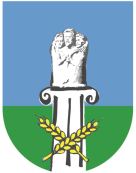 WÓJT GMINY KOŁACZKOWOPLAC REYMONTA 3, 62-306 KOŁACZKOWO